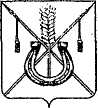 АДМИНИСТРАЦИЯ КОРЕНОВСКОГО ГОРОДСКОГО ПОСЕЛЕНИЯКОРЕНОВСКОГО РАЙОНАПОСТАНОВЛЕНИЕот 24.12.2019   		                                                            		  № 1312г. КореновскО проекте решения Совета Кореновского городского поселения Кореновского района «Об утверждении Положения о порядке сдачи квалификационного экзамена муниципальными служащими администрации Кореновского городского поселения Кореновского района и оценки их знаний, навыков и умений (профессионального уровня)»В соответствии с решением Совета Кореновского городского                      поселения Кореновского района от 22 апреля 2014 года № 426 «О порядке внесения проектов муниципальных правовых актов в Совет                         Кореновского городского поселения Кореновского района, администрация Кореновского городского поселения Кореновского района                                                п о с т а н о в л я е т: 1. Согласиться с проектом решения Совета Кореновского городского поселения Кореновского района «Об утверждении Положения о порядке сдачи квалификационного экзамена муниципальными служащими администрации Кореновского городского поселения Кореновского района и оценки их знаний, навыков и умений (профессионального уровня)».2. Направить проект решения «Об утверждении Положения о порядке сдачи квалификационного экзамена муниципальными служащими администрации Кореновского городского поселения Кореновского района и оценки их знаний, навыков и умений (профессионального уровня)» в Совет Кореновского городского поселения Кореновского района для рассмотрения в установленном порядке (прилагается).3. Назначить представителем главы Кореновского городского поселения Кореновского района при обсуждении данного проекта решения в Совете Кореновского городского поселения Кореновского района начальника организационно-кадрового отдела администрации Кореновского городского поселения Кореновского района Я.Е. Слепокурову.4. Общему отделу администрации Кореновского городского поселения Кореновского района (Питиримова) обеспечить размещение настоящего постановления на официальном сайте администрации Кореновского городского поселения Кореновского района в информационно-телекоммуникационной сети «Интернет». 5. Постановление вступает в силу со дня его подписания.ГлаваКореновского городского поселенияКореновского района                                                                           М.О. ШутылевПРОЕКТ РЕШЕНИЯСовета Кореновского городского поселения Кореновского районаот ____________ 					                                       № ___________ г. КореновскОб утверждении Положения о порядке сдачи квалификационного экзамена муниципальными служащими администрации Кореновского городского поселения Кореновского района и оценки их знаний, навыков и умений (профессионального уровня)В соответствии с Федеральным законом от 2 марта 2007 года № 25-ФЗ «О муниципальной службе в Российской Федерации», Законом Краснодарского края от 8 июня 2007 года № 1244-КЗ «О муниципальной службе в Краснодарском крае», Совет Кореновского городского поселения Кореновского района р е ш и л:1.Утвердить Положение о порядке сдачи квалификационного экзамена муниципальными служащими администрации Кореновского городского поселения Кореновского района и оценки их знаний, навыков и умений (профессионального уровня) (прилагается). 2.Контроль за выполнением настоящего решения возложитьна комиссию по вопросам правопорядка и законности Совета Кореновского городского поселения Кореновского района (Бурдун).3. Признать утратившим силу решение Совета Кореновского городского поселения Кореновского района от 29 мая 2019 года № 531 «Об      утверждении Положения о порядке сдачи квалификационного экзамена муниципальными служащими администрации Кореновского городского поселения Кореновского района и оценки их знаний, навыков и умений (профессионального уровня)».4. Настоящеерешениеподлежитофициальному опубликованию и размещению наофициальномсайтеадминистрацииКореновского городского поселния Кореновского районавинформационно-телекоммуникационнойсети «Интернет».5. Решение вступает в силу после его официального опубликования.ПОЛОЖЕНИЕ о порядке сдачи квалификационного экзамена муниципальными служащими администрации Кореновского городского поселения Кореновского района и оценки их знаний, навыков и умений (профессионального уровня)1. Общие положения1.1. Настоящее Положение разработано в соответствии с Федеральным законом от 2 марта 2007 года № 25-ФЗ «О муниципальной службе в Российской Федерации», Законом Краснодарского края от 8 июня 2007 года №1244-КЗ «О муниципальной службе в Краснодарском крае» и определяет порядок сдачи квалификационного экзамена муниципальными служащими администрации Кореновского городского поселения Кореновского района, замещающими без ограничения срока полномочий должности муниципальной службы, а также порядок оценки знаний, навыков и умений (профессионального уровня) муниципальных служащих.1.2. Квалификационный экзамен проводится аттестационной комиссией:а) при решении вопроса о присвоении муниципальному служащему, не имеющему классного чина муниципальной службы (далее – классный чин), первого класса чина по замещаемой должности муниципальной службы;б) при решении вопроса о присвоении муниципальному служащему очередного классного чина по замещаемой должности муниципальной службы, который присваивается муниципальному служащему по истечении срока, установленного для прохождения муниципальной службы в предыдущем классном чине и при условии, что он замещает должность муниципальной службы, для которой предусмотрен классный чин, равный или более высокий, чем классный чин, присваиваемый муниципальному служащему;в) при решении вопроса о присвоении муниципальному служащему классного чина после назначения его на более высокую должность муниципальной службы, если для этой должности предусмотрен более высокий классный чин, чем тот, который имеет муниципальный служащий.1.3. Квалификационный экзамен проводится по инициативе муниципального служащего не позднее чем через три месяца после дня подачи им письменного заявления о присвоении классного чина муниципальной службы.1.4. Квалификационный экзамен проводится аттестационной комиссией. Состав аттестационной комиссии (далее - комиссия), сроки и порядок ее работы определяются муниципальным правовым актом представителя нанимателя.2. Организация проведения квалификационного экзамена2.1. Для проведения квалификационного экзамена муниципальных служащих представителем нанимателя издается правовой акт о проведении квалификационного экзамена, в котором указываются:а) дата и время проведения квалификационного экзамена;б) список муниципальных служащих, которые должны сдавать квалификационный экзамен;в) дата представления в комиссию и перечень документов, необходимых для проведения квалификационного экзамена с указанием ответственных за их представление.  2.2. Решение о предстоящей сдаче квалификационного экзамена доводится представителем нанимателя до сведения муниципального служащего не позднее, чем за месяц до его проведения.2.3. Не позднее, чем за две недели до проведения квалификационного экзамена непосредственный руководитель муниципального служащего направляет в комиссию отзыв об уровне знаний, навыков и умений (профессиональном уровне) муниципального служащего и о возможности присвоения ему классного чина по форме согласно приложению №1 к настоящему Положению.2.4. Муниципальный служащий должен быть ознакомлен с отзывом, указанным в пункте 2.3 настоящего Положения, не менее чем за две недели до проведения квалификационного экзамена.Муниципальный служащий вправе представить в комиссию заявление о своем несогласии с указанным отзывом.3. Проведение квалификационного экзамена 3.1. Квалификационный экзамен проводится с приглашением муниципального служащего на заседание комиссии. По решению комиссии на заседание комиссии может приглашаться его непосредственный руководитель. Квалификационный экзамен в отсутствие муниципального служащего не проводится.3.2. Перед началом квалификационного экзамена комиссия рассматривает представленные документы и отзыв, в случае необходимости заслушивает непосредственного руководителя о профессиональной служебной деятельности муниципального служащего, его знаниях, навыках и умениях.3.3. При проведении квалификационного экзамена комиссия оценивает знания, навыки и умения (профессиональный уровень) муниципальных служащих в соответствии с требованиями должностных инструкций муниципальных служащих, сложностью и ответственностью работы, выполняемой муниципальными служащими.3.4. Квалификационный экзамен проводится в форме индивидуального собеседования, тестирования.3.5. Экзаменуемые муниципальные служащие подлежат ознакомлению под личную роспись с вопросами тестирования не менее чем за две недели до дня приема квалификационного экзамена.3.6. Решение о результате квалификационного экзамена выносится комиссией в отсутствие муниципального служащего и его непосредственного руководителя открытым голосованием простым большинством голосов присутствующих на заседании членов комиссии. При равенстве голосов муниципальный служащий признается сдавшим квалификационный экзамен.3.7. По результатам квалификационного экзамена в отношении муниципального служащего комиссией выносится одно из следующих решений:а) признать, что муниципальный служащий сдал квалификационный экзамен, и рекомендовать его для присвоения классного чина;б) признать, что муниципальный служащий не сдал квалификационный экзамен.3.8. Результат квалификационного экзамена заносится в экзаменационный лист муниципального служащего, составленный по форме согласно приложению № 2 к настоящему Положению. Экзаменационный лист подписывается председателем, заместителем председателя, секретарем и членами комиссии, присутствовавшими на заседании.Муниципальный служащий знакомится с экзаменационным листом под расписку.Экзаменационный лист муниципального служащего и отзыв об уровне его знаний, навыков и умений (профессиональном уровне) и о возможностиприсвоения ему классного чина хранятся в личном деле муниципального служащего.3.9. Результаты квалификационного экзамена направляются представителю нанимателя не позднее чем через семь дней после его проведения.3.10. Заседание комиссии оформляется протоколом, в котором отражается информация о ее работе и принятых решениях. Протокол подписывается председателем, заместителем председателя, секретарем и членами комиссии, присутствовавшими на ее заседании, с приложением всех материалов, представленных в аттестационную комиссию для проведения квалификационного экзамена. 3.11. Последствия неудовлетворительной сдачи квалификационного экзамена:а) муниципальный служащий, не сдавший квалификационный экзамен и которому на момент сдачи квалификационного экзамена классный чин не был присвоен, замещает должность муниципальной службы без присвоения классного чина;б) муниципальный служащий, не сдавший квалификационный экзамен и которому на момент сдачи квалификационного экзамена уже был присвоен классный чин, сохраняет ранее присвоенный классный чин;в) муниципальный служащий, не сдавший квалификационный экзамен, может выступить с инициативой о проведении повторного квалификационного экзамена не ранее чем через шесть месяцев после проведения данного экзамена.3.12. Муниципальный служащий вправе обжаловать результаты квалификационного экзамена в соответствии с законодательством Российской Федерации.Начальник организационно-кадрового отдела администрации Кореновского городского поселения Кореновского района                                                Я.Е. СлепокуроваОТЗЫВоб уровне знаний, навыков и умений (профессиональном уровне)  муниципального служащего, представляемого к сдаче квалификационного экзамена, и о возможности присвоения ему классного чина1. Фамилия, имя, отчество ___________________________________________2. Замещаемая должность муниципальной службы на момент представления к сдаче квалификационного экзамена и дата назначения на  эту должность ____________________________________________________________________________________________________________________________________3. Стаж  муниципальной службы______________________________________4. Имеет классный чин, дата присвоения________________________________5. Классный чин по занимаемой должности_____________________________6. Решается вопрос о возможности присвоения классного чин________________________________________________________________________________7. Перечень основных вопросов (документов), в решении (разработке) которых муниципальный служащий принимал участие ________________________________________________________________________________________________________________________________________________________________________________________________________________________________________________________________________________________________________________________________________________________________________________________________________________________________________________________________________________________________________________________________________________________________________________________________________________________________________________________________________________________________________________________________________________________________________________________________________________________8. Мотивированная оценка профессиональных, личностных качеств и результатов профессиональной служебной деятельности муниципального служащего и возможности присвоения ему классного чина _________________________________________________________________________________________________________________________________________________________________________________________________________________________________________________________________________________________________________________________________________________________________________________________________________________________________________________________________________________________________________________________________________________________________________________________________________________________________ Непосредственный руководитель:                                  ____________________________________________________       _____________        ____________________  (наименование должности)                (подпись)                     (фамилия,инициалы)Согласовано:Вышестоящий руководитель_________________________________________________       _____________        ____________________  (наименование должности)                (подпись)                     (фамилия, инициалы)Ознакомлен  (муниципальный служащий)                                      «____» __________20__г.          ______________          _______________________           (подпись)                     (фамилия, инициалы)Начальник организационно-кадрового отдела администрации Кореновского городского поселения Кореновского района        Я.Е. СлепокуроваЭКЗАМЕНАЦИОННЫЙ ЛИСТмуниципального служащего администрации Кореновскогогородского поселения Кореновского района1. Фамилия, имя, отчество ___________________________________________2. Год, число и месяц рождения________________________________________3. Сведения о профессиональном образовании, наличии ученой степени, ученого звания _____________________________________________________(когда и какое учебное заведение окончил, специальность и квалификация по образованию, ученая степень, ученое звание)____________________________________________________________________4. Сведения о профессиональной переподготовке, повышении квалификации или cтажировке__________________________________________________________(документы о профессиональной переподготовке, повышении квалификации или стажировке)____________________________________________________________________5. Замещаемая должность  муниципальной службы на день проведения квалификационного экзамена и дата назначения на эту должность_______________________________________________________________________________________________________________________________________6. Стаж  муниципальной службы________________________________________7. Общий трудовой стаж _____________________________________________8. Классный чин муниципальной службы ___________________________________________________________________________________________________                                                (наименование классного чина и дата его присвоения)9. Вопросы к муниципальному служащему и краткие ответы на них ____________________________________________________________________________________________________________________________________________________________________________________________________________10. Замечания и предложения, высказанные аттестационной  комиссией___________________________________________________________________________________________________________________________________________________________________________________________________11. Предложения, высказанные муниципальным  служащим __________________________________________________________________________________________________________________________________________________________________________________________________________12. Оценка знаний, навыков и умений (профессионального уровня) муниципального служащего по результатам квалификационного экзамена_________________________________________________________________________________________________________________________________________________________________________________________________________________________________________________________________________(признать, что  муниципальный служащий сдал квалификационный экзамен, и рекомендовать его для присвоения классного чина муниципальной службы; признать, что  муниципальный служащий не сдал квалификационный экзамен)13. Количественный состав аттестационной комиссии __________	На заседании присутствовало ______ членов  аттестационной комиссии	Количество голосов за __________,  против __________14. Примечания ____________________________________________________________________________________________________________________________________Председатель аттестационной  комиссии           ___________              _________________                                                                                                             (Ф.И.О.)                          Заместитель председателяаттестационной  комиссии       _____________                   _______________(Ф.И.О.) Секретарь аттестационной______________                 ________________(Ф.И.О)          Члены аттестационной  комиссии                                        ___________          __________________________          ______________Дата проведения квалификационного экзамена    ________________________С экзаменационным листом ознакомился ______________________________(подпись муниципального служащего, дата)(М.П.)Начальник организационно-кадрового отдела администрации Кореновского городского поселения Кореновского района                                                Я.Е. СлепокуроваПРИЛОЖЕНИЕк постановлению администрацииКореновского городского поселенияКореновского районаот 24.12.2019 № 1312ГлаваКореновского городского поселенияКореновского района						М.О. ШутылевПредседатель СоветаКореновского городского поселенияКореновского района                                                  Е.Д.ДелянидиПРИЛОЖЕНИЕк проекту решения СоветаКореновского городского поселенияКореновского районаот ___________________№ _____ПРИЛОЖЕНИЕ № 1к Положению о порядке сдачи квалификационного экзамена муниципальными служащими администрации Кореновского городского поселения Кореновского района и оценки их знаний, навыков и умений (профессионального уровня)ПРИЛОЖЕНИЕ №2к Положению о порядке сдачи квалификационного экзамена муниципальными служащими администрации Кореновского городского поселения Кореновского района и оценки их знаний, навыков и умений (профессионального уровня)